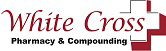 Patient Agreement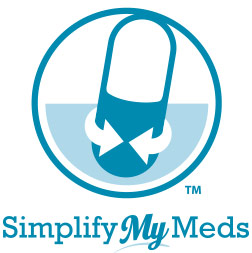 We are pleased to welcome you to Simplify My Meds™, our coordinated refill program. Advantages of participating in the program include: Increased convenience—a single monthly trip to the pharmacy.Peace of mind from being able to get medications on time and in one order.More personal contact with the pharmacist to ask questions and discuss medications.Increased understanding of your medication, its purpose, potential side effects and costs.Your prescription records will be easily updated to 
reflect changes to therapy made by doctors or upon hospital discharge. I understand the program advantages and the following conditions of participation to achieve the maximum benefits from the Simplify My Meds program. I hereby agree: To accept a phone call each month from the pharmacy to discuss my prescription refills. To pick up medications on my assigned refill date (or be available for delivery, if applicable). If necessary, to pay an extra co-pay one time for each medication in order to make all refills due on the same day. To keep an open dialogue with my pharmacist regarding doctor appointments, hospital/urgent care visits, and changes in my health status. I have read this document, understand it, and have had all questions answered. ____________________________________________________________________________Patient Name (please print) ____________________________________________ 		_______________________ Patient Signature 						Date ____________________________________________ 		_______________________ Pharmacist Signature 						Date